Order from least to greatest: 0.62, 0.5, 0.570.62, 0.5, 0.570.57, 0.62, 0.50.5, 0.62, 0.570.5, 0.57, 0.62
In the number line below, what is the value of A – B?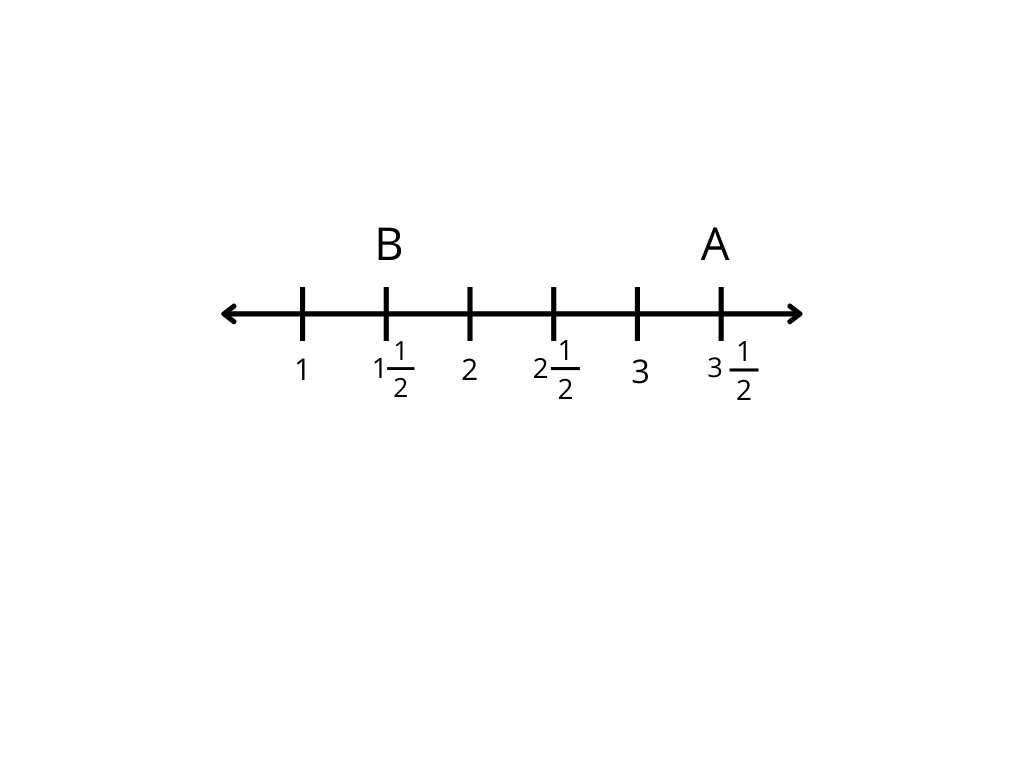 11 ½ 23 ½ Question 3 is based on the following information. 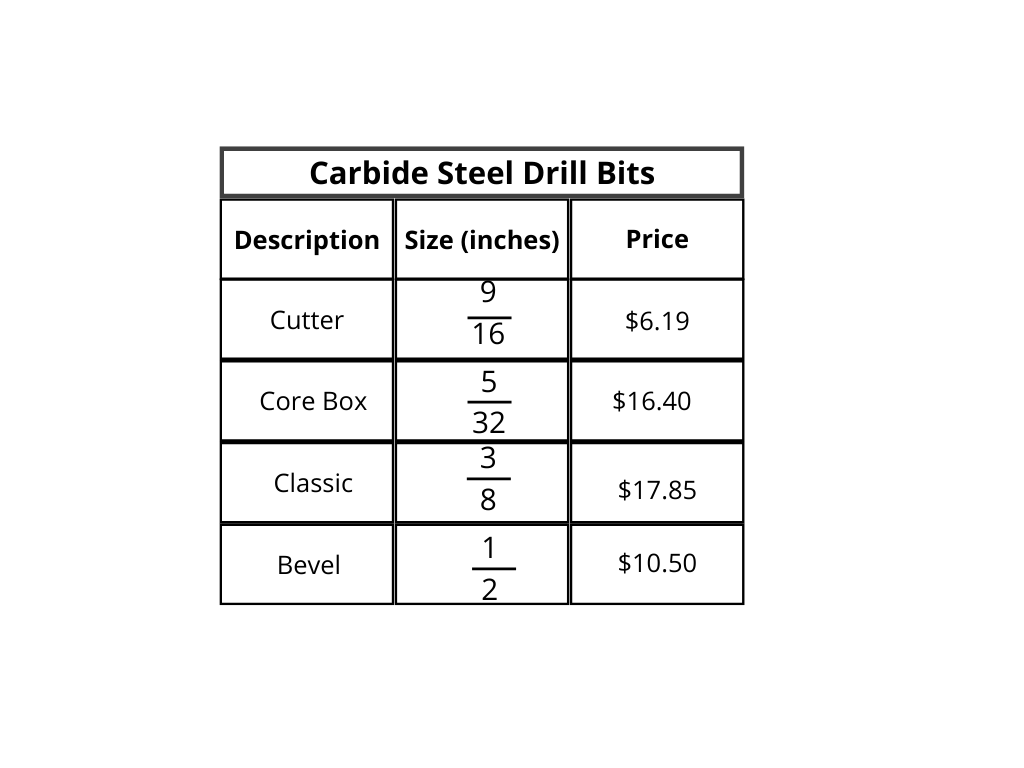 Which of the following shows the drill bits arranged in order from least to greatest in size?Cutter, bevel, classic, core boxCore box, bevel, classicBevel, classic, cutter, core boxCore box, classic, bevel, cutterWhat is the GCF of 24 and 16?8462Which of the following is equal to 6-4(x+3)?4x+34x-9-4x+9-4x-6Solve: 30 + 75 =5(3+7)10(6+5)15(2+5)150(5+2)Absolute error is the absolute value of the difference between an actual value and its measurement. A deli scale gives a measurement of 25 ounces for a cut of meat that actually weighs only 23.5 ounces. What is the absolute error, in ounces, of the deli scale in this instance? 1.523.52548.5Use absolute value to find the solution: |-6|-|-7|-11422What is the absolute value of |-125|?|125||-125|125-125Which of the following is equivalent to x2 -25?x(x-25)(x-5)2(x+5)(x+5)(x-25)2The cube pictured below measures 6 inches on each side. You can find the volume of the cube by multiplying length x width x height. Which of the following expressions represents the volume of the cube, in cubic inches? 61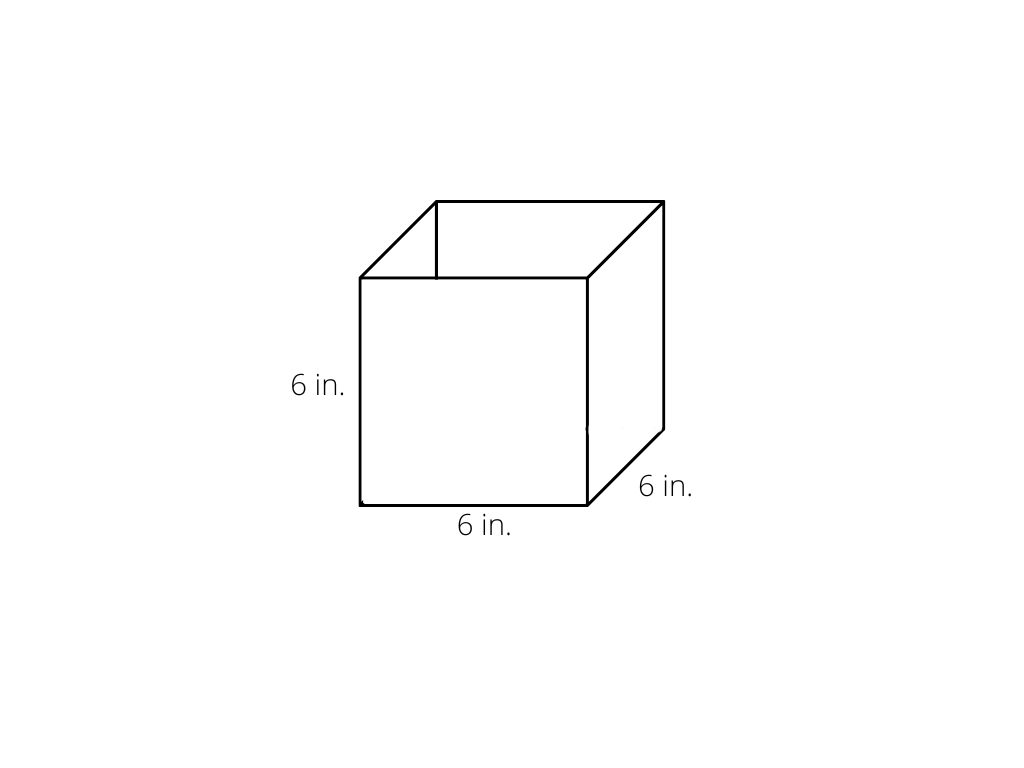 626366Multiply 7c2(a2+5b+7c2)7a2c2 + 35bc2 + 49c47(ac)2 + 35(bc)2 +49c47a2 + 35b + 49c4a2+5b+14cWhat values would make the expression   undefined?100-1000For what values of a is the expression  undefined?a = 4 a  0a = 16a  0What values would make the expression    undefined?7 and -37 and 3-7 and 3-7 and -3Question 16 refers to the following graph.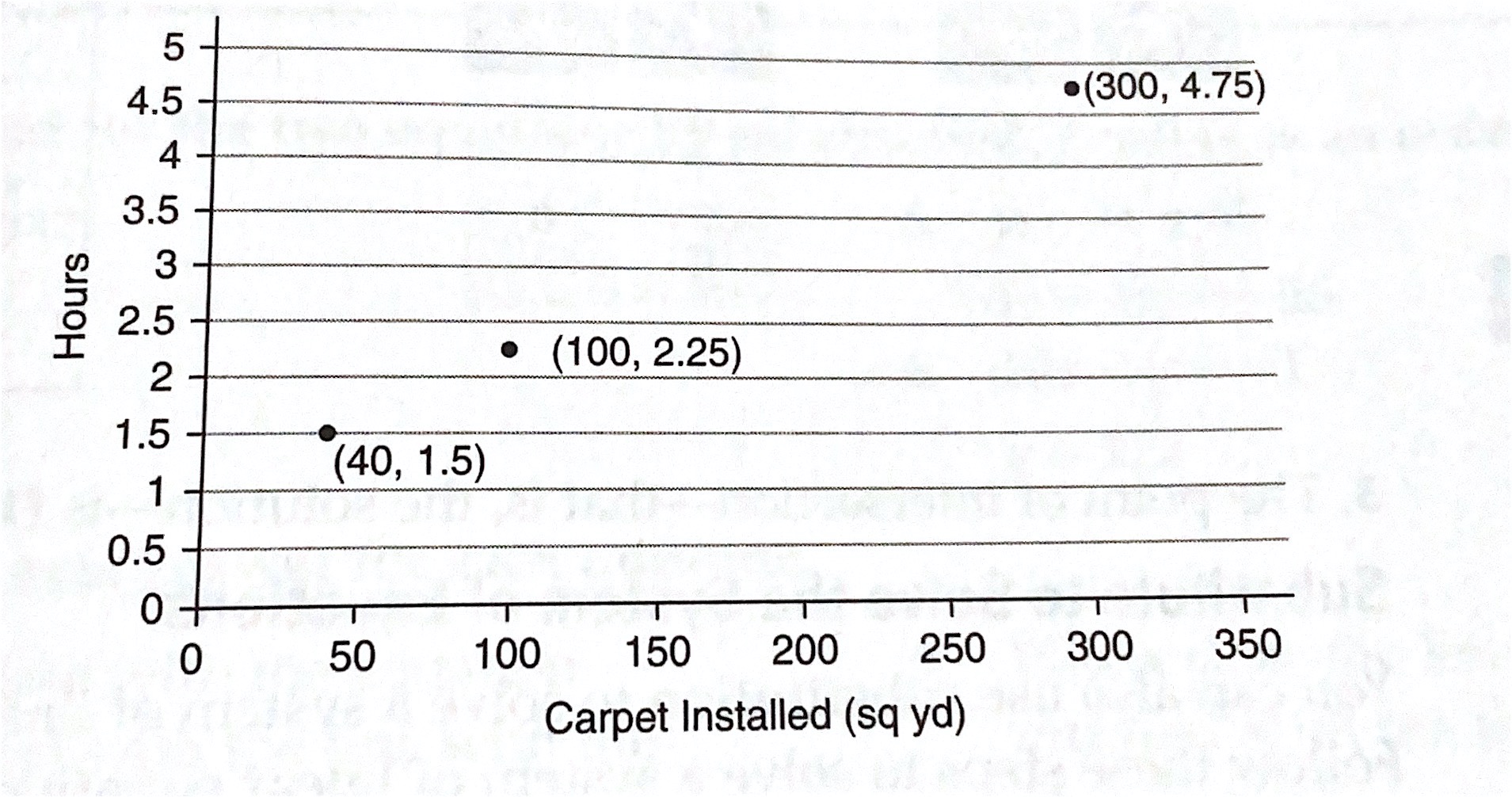 On three carpet installation jobs, a contractor records the values above with the goal of analyzing whether her rates are high enough given the time it takes her to install carpet. It takes her 1 hour to collect tools and drive to a worksite. The x-axis shows square yards of carpet, and the y-axis shows hours spent. What is her rate of time per area installed?0.0125 hr per sq yd0.01625 hr per sq yd0.0375 hr per sq yd80 hr per sq ydIf the bakers at Mountain Bakery make 228 loaves of bread in 4 hours, what is the rate per hour?54565758What is the scale factor of this image?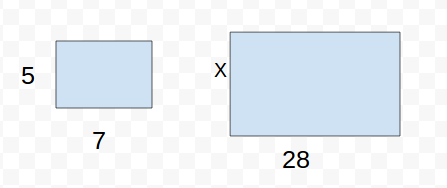 54.256Based on the drawing below, how many cubic centimeters greater is the volume of Box A than the volume of Box B?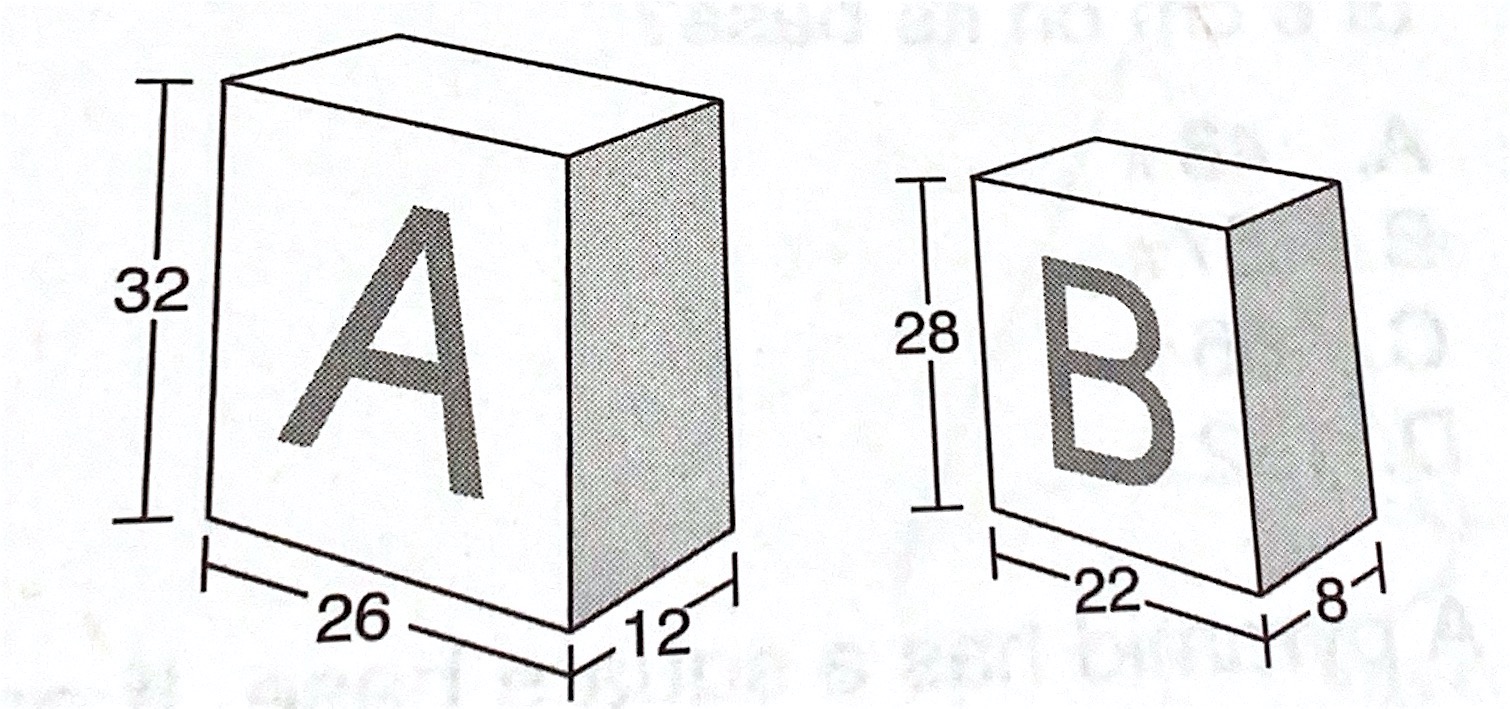 641,4484,9285,056 A team played 77 games and won 56 of them. There were no tied games. What is the ratio of wins to losses?3:88:1111:88:3A local hospital currently has 184 male patients. If the ratio of male to female patients is 4:3, how many female patients are there in the hospital?4138245185David bought a computer game on sale for $36. The game was originally $48. What was the percent of decrease in the game’s price?12%25%33 %75%At a restaurant, Pat’s total bill is $46. If he wants to tip 15 percent, how much should he leave as a tip?$690.00$31.00$15.00$6.90